¿Quieres una fiesta de cumpleaños diferente, especial y muy personalizada?¿Te apetece algo divertido y a la vez educativo? Robótica educativa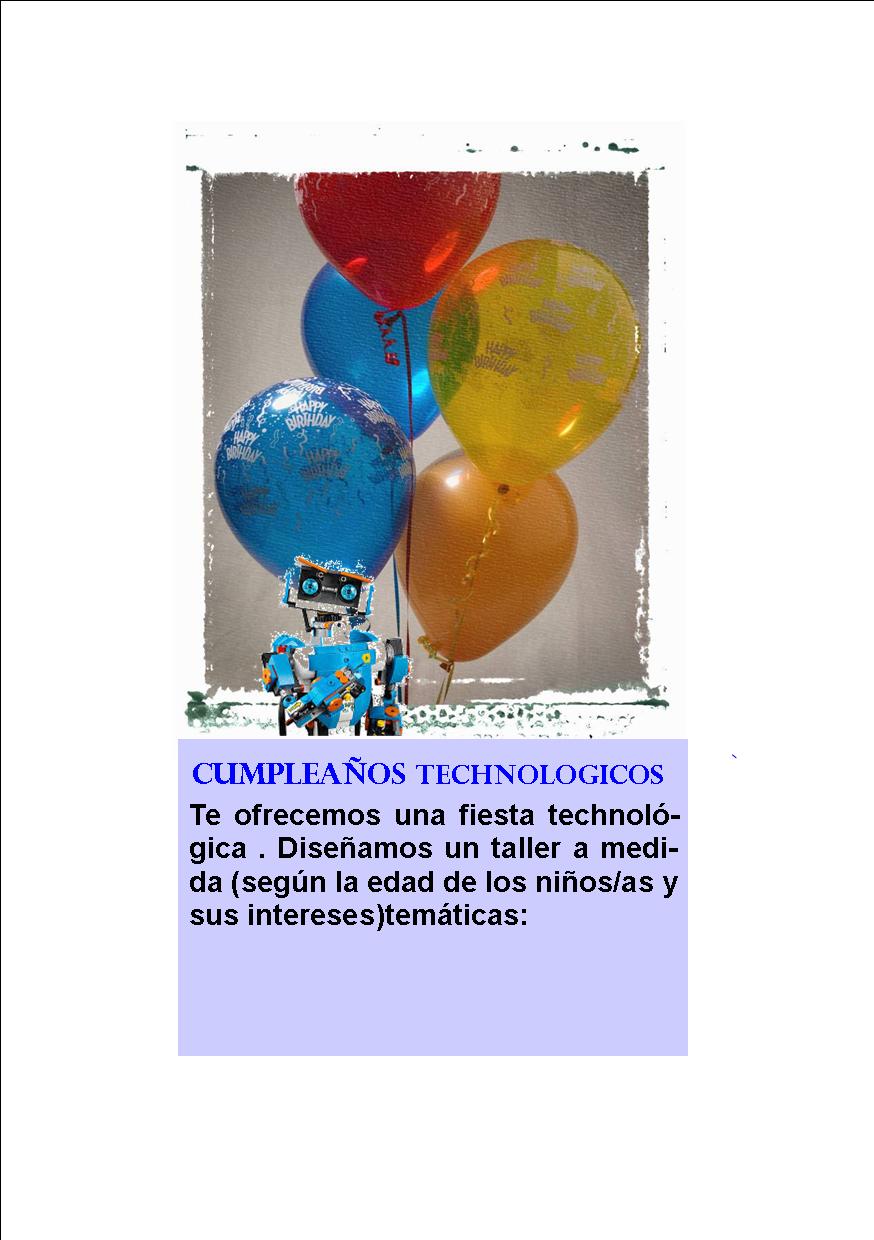 Programación de vídeojuegosCreDiseño de Apps para el móvilSorprende a tu hijo/a y sus amigos con un cumple lleno de las actividades que más les gustan. Los talleres están llenos de diversión y aprendizaje, estimulan la creatividad, la imaginación y la colaboración!Y si no sabes que regalar… Regala un vale para nuestros cursos!Para más detalles, contáctanos!